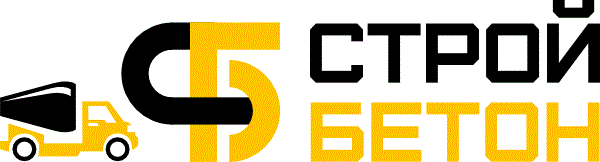 Прайс  – лист                                   15.05.2018 г.	 + Вся продукция соответствует требованиям нормативно-технической документации.	 + Гибкая система скидок.	 + Применение модифицирующих, противоморозных добавок.	 + Возможно изготовление нестандартных жби по технологическим требованиям заказчика.Предоставляем Услуги Спецтехники:+ Автобетоносмесители 5 и 6м3: область - по цене 65 рублей за километр, город- 1500 рублей (1 час работы на объекте бесплатно, последующие 1000 р/час)+ Автобетоносмеситель 5м3 (вездеход): область - по цене 100 рублей за километр, город - 2000 рублей (1 час работы на объекте бесплатно, последующие 1500 р/час)+ Погрузчик 3тонны по цене от 1500 рублей+ Экскаватор- погрузчик VOLVO BL-71 от 1500 рублей+ Автокран 14 тонн от 1500 рублей+ Кран-борт от 1300 рублей + Трактор МТЗ (погрузчик, щётка) от 1000 рублей          Телефоны: (34254) 3-76-33, 89526638030          Факс: (34254) 3-76-33          e-mail: sb_ver@mail.ru           В зависимости от объемов будет рассчитываться скидкаООО «СТРОЙБЕТОН»г.Верещагино,   ул.К.Маркса, д.2 тел. (34254) 3-76-33, 8-952-6638030НаименованиеНаименованиеЕд.изм.Ед.изм.ОбъемОбъемДлина ммШирина ммШирина ммШирина ммВысота ммВес тВес тЦенас НДС11223345556778Бортовой камень (бордюр)БР 100.20.8Бортовой камень (бордюр)БР 100.20.8шт.шт.0,0160,01610008080802000,0400,040200,00Бортовой камень(бордюр)БР 100.30.15Бортовой камень(бордюр)БР 100.30.15штшт0,0430,04310001501501503000,1000,100450,00Лоток БМЛ IIЛоток БМЛ IIшт.шт.0,410,41150070070070013501,0001,0006500,00Лоток водосточныйЛ4-8/2Лоток водосточныйЛ4-8/2штшт0,360,3629707807807805500,9000,9003600Лоток водосточныйЛоток водосточныйшт.шт.0,160,1620006106106103000,3680,3681400,00Ноги скамеечныеНоги скамеечные2 шт.2 шт.650,00Урна бетоннаяУрна бетоннаяшт.шт.0,0030,0030,00690,0069850,00Упор железобетонныйУГ-1Упор железобетонныйУГ-1шт.шт.0,1120,1127004004004004000,2800,2801000,00Упор железобетонныйУГ-3Упор железобетонныйУГ-3шт.шт.0,30,310005005005006000,750,752700,00Упор железобетонныйУГ-4Упор железобетонныйУГ-4шт.шт.0,350,3510007007007008750,8750,8753150,00Плиты дорожные, плиткаПлиты дорожные, плиткаПлиты дорожные, плиткаПлиты дорожные, плиткаПлиты дорожные, плиткаПлиты дорожные, плиткаПлиты дорожные, плиткаПлиты дорожные, плиткаПлиты дорожные, плиткаПлиты дорожные, плиткаПлиты дорожные, плиткаПлиты дорожные, плиткаПлиты дорожные, плиткаПлиты дорожные, плитка1П 30*15*301П 30*15*30штшт0,8100,81030001500150015001802,0002,0008000,002П 30*15*102П 30*15*10штшт0,8100,81030001500150015001802,0002,0008000,001П 30*18*301П 30*18*30штшт0,9400,94030001750175017501802,3002,3009000,002П 30*18*102П 30*18*10штшт0,9400,94030001750175017501802,3002,3009000,00ПД 2500*1000*100ПД 2500*1000*100штшт0,2500,25025001000100010001000,6250,6252500,00ПД 3000*2000*100ПД 3000*2000*100штшт0,60,630002000200020001001,3801,3806500,00ПД 3000*2000*180ПД 3000*2000*180штшт1,081,0830002000200020001802,7002,70011000,00Плитка 6п5Плитка 6п5штшт0,0250,0251000500500500500,0580,058300,00Плитка 6п10Плитка 6п10шт.шт.0,050,0510005005005001000,1150,115600,00Плитка 8к10Плитка 8к10штшт0,10,110001000100010001000,2300,2301100,00Плитка 6к5Плитка 6к5штшт0,01250,0125500500500500500,0290,029150,00Плита перекрытия ямная с отверстиемПлита перекрытия ямная с отверстиемПлита перекрытия ямная с отверстиемПлита перекрытия ямная с отверстиемПлита перекрытия ямная с отверстиемПлита перекрытия ямная с отверстиемПлита перекрытия ямная с отверстиемПлита перекрытия ямная с отверстиемПлита перекрытия ямная с отверстиемПлита перекрытия ямная с отверстиемПлита перекрытия ямная с отверстиемПлита перекрытия ямная с отверстиемПлита перекрытия ямная с отверстиемПлита перекрытия ямная с отверстиемПД 2500*1000*100ПД 2500*1000*100штшт0,2400,24025001000100010001000,6000,6003000,00Плиты забораПлиты забораПлиты забораПлиты забораПлиты забораПлиты забораПлиты забораПлиты забораПлиты забораПлиты забораПлиты забораПлиты забораПлиты забораПлиты забораПО-2ПО-2штшт0,5760,57625002500250025001,4401,4405800,00Стакан ФО-1Стакан ФО-1шт.шт.0,280,281900,00Кольца стеновыеКольца стеновыеКольца стеновыеКольца стеновыеКольца стеновыеКольца стеновыеКольца стеновыеКольца стеновыеКольца стеновыеКольца стеновыеКольца стеновыеКольца стеновыеКольца стеновыеКольца стеновыеКО 6КО 6штшт0,0020,0020,050,05650,00КО 10КО 10штшт0,0030,0030,0750,075980,00КС 7.3КС 7.3штшт0,050,056508080802900,1150,115750,00КС 7.6КС 7.6штшт0,10,16508080805900,2500,2501200,00КС 7.9 КС 7.9 штшт0,150,156508080808900,3500,3501500,00КС 10.3КС 10.3штшт0,080,0810008080802900,2000,2001200,00КС 10.6КС 10.6штшт0,160,1610008080805900,4000,4002000,00КС 10.9  КС 10.9  штшт0,240,2410008080808900,6000,6002400,00КС 15.3КС 15.3штшт0,1330,13315009090902900,3050,3051400,00КС 15.6КС 15.6штшт0,2650,26515009090905900,6600,6602700,00КС 15.9 КС 15.9 штшт0,400,4015009090908901,0001,0003400,00КС 20.6КС 20.6штшт0,390,3920001001001005900,9800,9805200,00КС 20.9  КС 20.9  штшт0,590,5920001001001008901,4801,4805600,00Кольца стеновые с дномКольца стеновые с дномКольца стеновые с дномКольца стеновые с дномКольца стеновые с дномКольца стеновые с дномКольца стеновые с дномКольца стеновые с дномКольца стеновые с дномКольца стеновые с дномКольца стеновые с дномКольца стеновые с дномКольца стеновые с дномКольца стеновые с дномКСд 10.9КСд 10.9штшт0,340,3410008080808900,8500,8503400,00КСд 15.9КСд 15.9штшт0,670,6715009090908901,7001,7005750,00КСд 20.9КСд 20.9штшт0,870,8720001001001008902,6802,6809200,00КСд 10.18КСд 10.18штшт0,580,58100080808018801,3341,3346800,00КСд 15.18КСд 15.18штшт1,071,07150090909018802,4612,4619800,00КСд 20.18КСд 20.18штшт1,461,46200010010010018803,3583,35815200,00Плита днищаПлита днищаПлита днищаПлита днищаПлита днищаПлита днищаПлита днищаПлита днищаПлита днищаПлита днищаПлита днищаПлита днищаПлита днищаПлита днищаПН 10  ПН 10  штшт0,1800,18015001000,4500,4501800,00ПН 15 ПН 15 штшт0,3800,38020001200,9450,9453200,00ПН 20  ПН 20  штшт0,5900,59025001201,4801,4805700,00Плита покрытияПлита покрытияПлита покрытияПлита покрытияПлита покрытияПлита покрытияПлита покрытияПлита покрытияПлита покрытияПлита покрытияПлита покрытияПлита покрытияПлита покрытияПлита покрытияПП 10-1 ПП 10-1 штшт0,1000,10011601500,2500,2501500,001ПП 15-1 1ПП 15-1 штшт0,2700,27016801500,7000,7002800,001ПП 20-1 1ПП 20-1 штшт0,4800,48022001601,2001,2005500,00Крышка люкаКрышка люкаКрышка люкаКрышка люкаКрышка люкаКрышка люкаКрышка люкаКрышка люкаКрышка люкаКрышка люкаКрышка люкаКрышка люкаКрышка люкаКрышка люкаКЛБ  КЛБ  штшт0,040,040,0920,092950,00Люк полимер.Люк полимер.Шт.Шт.1000,00ПеремычкиПеремычкиПеремычкиПеремычкиПеремычкиПеремычкиПеремычкиПеремычкиПеремычкиПеремычкиПеремычкиПеремычкиПеремычкиПеремычки2ПБ 10-2п2ПБ 10-2пштшт0,0170,01710301201201201400,0430,043255,002ПБ 13-2п2ПБ 13-2пштшт0,0220,02212901201201201400,0550,055330,002ПБ 13-3п2ПБ 13-3пштшт0,0220,02212901201201201400,0550,055340,002ПБ 13-4п2ПБ 13-4пштшт0,0220,02212901201201201400,0550,055350,002ПБ 13-27п2ПБ 13-27пштшт0,0220,02212901201201201400,0550,055400,002ПБ 16-1п2ПБ 16-1пштшт0,0260,02615501201201201400,0650,065390,002ПБ 16-2п2ПБ 16-2пштшт0,0260,02615501201201201400,0650,065400,002ПБ 16-37п2ПБ 16-37пштшт0,0260,02615501201201201400,0650,065490,002ПБ 17-1п2ПБ 17-1пштшт0,0280,02816801201201201400,0700,070420,002ПБ 17-3п2ПБ 17-3пштшт0,0280,02816801201201201400,0700,070430,002ПБ 19-2п2ПБ 19-2пштшт0,0330,03319401201201201400,0830,083495,002ПБ 19-3п2ПБ 19-3пштшт0,0330,03319401201201201400,0830,083505,002ПБ 22-2п2ПБ 22-2пштшт0,0370,03722001201201201400,0930,093555,002ПБ 22-3п2ПБ 22-3пштшт0,0370,03722001201201201400,0930,093570,002ПБ 22-4п2ПБ 22-4пштшт0,0370,03722001201201201400,0930,093585,002ПБ 25-2п2ПБ 25-2пштшт0,0410,04124601201201201400,1030,103615,002ПБ 25-3п2ПБ 25-3пштшт0,0410,04124601201201201400,1030,103630,002ПБ 25-4п2ПБ 25-4пштшт0,0410,04124601201201201400,1030,103645,002ПБ 26-3п2ПБ 26-3пштшт0,0440,04425901201201201400,1100,110660,002ПБ 26-4п2ПБ 26-4пштшт0,0440,04425901201201201400,1100,110675,002ПБ 29-3п2ПБ 29-3пштшт0,0480,04828501201201201400,1200,120720,003ПБ 13-8п3ПБ 13-8пштшт0,0340,03412901201201202200,0850,085510,003ПБ 13-37п3ПБ 13-37пштшт0,0340,03412901201201202200,0850,085605,003ПБ 16-8п3ПБ 16-8пштшт0,0410,04115501201201202200,1030,103615,003ПБ 16-13п3ПБ 16-13пштшт0,0410,04115501201201202200,1030,103640,003ПБ 16-37п3ПБ 16-37пштшт0,0410,04115501201201202200,1030,103750,003ПБ 18-27п3ПБ 18-27пштшт0,0480,04818101201201202200,120,12720,003ПБ 18-37п3ПБ 18-37пштшт0,0480,04818101201201202200,120,12850,003ПБ 21-8п3ПБ 21-8пштшт0,0550,05520701201201202200,1380,138825,003ПБ 21-37п3ПБ 21-37пштшт0,0550,05520701201201202200,1380,138950,003ПБ 25-37п3ПБ 25-37пштшт0,0650,06524601201201202200,1630,163975,005ПБ 18-37п5ПБ 18-37пштшт0,1000,10018102502502502200,2500,2501500,005ПБ 21-27п5ПБ 21-27пштшт0,1140,11420702502502502200,2850,2851710,005ПБ 21-37п5ПБ 21-37пштшт0,1140,11420702502502502200,2850,2851800,005ПБ 25-27п5ПБ 25-27пштшт0,1350,13524502502502502200,3380,3382025,005ПБ 25-37п5ПБ 25-37пштшт0,1350,13524502502502502200,3380,3382150,00Фундаментные блокиФундаментные блокиФундаментные блокиФундаментные блокиФундаментные блокиФундаментные блокиФундаментные блокиФундаментные блокиФундаментные блокиФундаментные блокиФундаментные блокиФундаментные блокиФундаментные блокиФундаментные блокиФБС-6-4-6тштшт0,1340,1345805805804005805800,315750,00750,00ФБС-8-3-6тФБС-8-3-6тштшт0,1350,1357803003003005800,340,34800,00ФБС-8-4-6тФБС-8-4-6тштшт0,1800,1807804004004005800,430,431000,00ФБС-8-5-6тФБС-8-5-6тштшт0,2260,2267805005005005800,5650,5651300,00ФБС-8-6-6тФБС-8-6-6тштшт0,2710,2717806006006005800,670,671500,00ФБС-9-3-6тФБС-9-3-6тштшт0,1530,1538803003003005800,290,29850,00ФБС-9-4-6тФБС-9-4-6тштшт0,2040,2048804004004005800,470,471150,00ФБС-9-5-6тФБС-9-5-6тштшт0,2550,2558805005005005800,590,591400,00ФБС-9-6-6тФБС-9-6-6тштшт0,3060,3068806006006005800,700,701700,00ФБС-12-3-6тФБС-12-3-6тштшт0,2050,20511803003003005800,5120,5121150,00ФБС-12-4-6тФБС-12-4-6тштшт0,2730,27311804004004005800,640,641500,00ФБС-12-5-6тФБС-12-5-6тштшт0,3420,34211805005005005800,790,791900,00ФБС-12-6-6тФБС-12-6-6тштшт0,4100,41011806006006005800,960,962300,00ФБС-24-3-6тФБС-24-3-6тштшт0,4060,40623803003003005801,0151,0152300,00ФБС-24-4-6тФБС-24-4-6тштшт0,5400,54023804004004005801,351,353000,00ФБС-24-5-6тФБС-24-5-6тштшт0,6790,67923805005005005801,6981,6983800,00ФБС-24-6-6тФБС-24-6-6тштшт0,8150,81523806006006005802,0382,0384500,00Товарный бетонТоварный бетонТоварный бетонТоварный бетонТоварный бетонТоварный бетонТоварный бетонТоварный бетонТоварный бетонТоварный бетонТоварный бетонТоварный бетонТоварный бетонТоварный бетонМ-100/В-7,5  СКИДКАМ-100/В-7,5  СКИДКАм3м3гравийгравий4000,00щебеньщебень4100,00М-150/В-12,5 СКИДКАМ-150/В-12,5 СКИДКАм3м3гравийгравий4250,00щебеньщебень4350,00М-200/В-15  СКИДКАМ-200/В-15  СКИДКАм3м3гравийгравий4500,00щебеньщебень4600,00М-250/В-20  СКИДКАМ-250/В-20  СКИДКАм3м3гравийгравий4750,00щебеньщебень4850,00М-300/В-22,5  СКИДКАМ-300/В-22,5  СКИДКАм3м3гравийгравий5000,00щебеньщебень5100,00М-350/В25  СКИДКАМ-350/В25  СКИДКАм3м3гравийгравий5250,00щебеньщебень5350,00М-400/В-30   СКИДКАМ-400/В-30   СКИДКАм3м3гравийгравий5500,00щебеньщебень5600,00Раствор Раствор Раствор Раствор Раствор Раствор Раствор Раствор Раствор Раствор Раствор Раствор Раствор Раствор М-50М-50м3м33000,00М-75М-75м3м33250,00М-100М-100м3м33500,00М-150М-150м3м33750,00М-200М-200м3м34000,00ИнертныеПесокПесоктнтн1000,00ЩебеньЩебеньтнтн1400,00ГравийГравийтнтн1100,00